Kondratiuk MykolaExperience:Position applied for: Assistant WaiterDate of birth: 11.10.1984 (age: 33)Citizenship: UkraineResidence permit in Ukraine: YesCountry of residence: UkraineCity of residence: UmanPermanent address: 98 Petropavlivska str.Contact Tel. No: +38 (068) 586-39-73E-Mail: miko.kondratiuk@meta.uaSkype: mykola.kondratiuk(OZIRIS)U.S. visa: NoE.U. visa: NoUkrainian biometric international passport: Not specifiedDate available from: 01.11.2017English knowledge: ExcellentMinimum salary: 1200 $ per month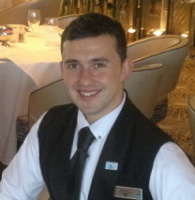 PositionFrom / ToVessel nameVessel typeDWTMEBHPFlagShipownerCrewingAssistant Waiter05.05.2016-15.11.2016MSC OperaCruise Ship-MSC Cruises&mdash;Assistant Waiter12.07.2014-20.02.2015Celebrity SolsticeCruise Ship-Celebrity Cruises&mdash;